Advisor Recruitment: Step 6c: Orientation Agenda/Checklist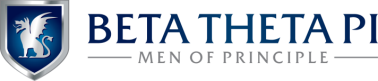 